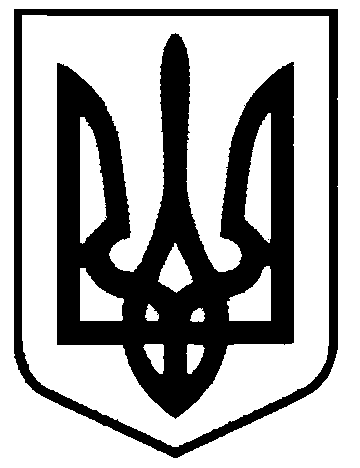 СВАТІВСЬКА МІСЬКА РАДАВИКОНАВЧИЙ КОМІТЕТРІШЕННЯВід «20» грудня  2018 р.                        м. Сватове                                                      № 90      «Про видалення зелених насаджень»                  Розглянувши акти  обстеження зелених насаджень № 65-72  від  18 грудня 2018 року, складені на підставі звернень мешканців м. Сватове, враховуючи що дані зелені насадження є аварійними та сухостійними, керуючись ст. 30 Закону України «Про місцеве самоврядування в Україні», Постановою Кабінету Міністрів України № 1045 від 01.08.2006 року «Про затвердження Порядку видалення дерев, кущів, газонів і квітників у населених пунктах»,ст. 28 Закону України «Про благоустрій населених пунктів»,Виконавчий комітет Сватівської міської ради                                                            ВИРІШИВ:    1.  Затвердити акти  обстеження зелених насаджень що підлягають видаленню № 65-        72 від  18 грудня 2018року.          2.    Оформити ордери  на видалення  та омолодження дерев, враховуючи відсутність їх відновної вартості за   адресами:         -  вул. Весела 118 – тополя  -3 шт.-омолодження;         -  пл.50-річчя Перемоги  –каштан 30шт., липа -3шт-омолодження;        - кв. Залізничників 9 клен- 5 шт.-омолодження;         -  вул. ім. Ватутіна   3 -  клен-1шт-видалення.;        - вул. Миру 15  верба- 1шт.-омолодження;        - вул. Набережна 83 а  тополя-1шт.-омолодження;        - вул. Заливна   кленок-5шт., поросль кленка S 15м2 –видалення;        - пл. Волі  - верба-2 шт., ясень -1 шт.-омолодження, верба-1шт.-видалення;         3.    Рекомендувати мешканцям, які звернулись з приводу видалення аварійних дерев, на місці видалених, висадити саджанці низькорослих дерев, які не будуть складати аварійної ситуації в зоні ліній електромереж.         4.    Контроль за виконанням даного рішення покласти на заступника міського голови       Євтушенко О.І.Сватівський міський голова                                                                       Є.В.Рибалко